Утверждаю: Директор ФГБУ «Государственный заповедник «Ростовский»          Клец Л.В.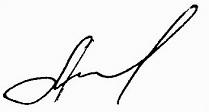 Положениео проведении конкурса рисунков «Эти удивительные птицы. Журавль - 2020»в рамках Всероссийской акции «Осенний учёт птиц». Составители:                          Добрицкая В.В. - методист заповедника по экологическому просвещению.Положениео проведении конкурса   творческих работ «Эти удивительные птицы. Журавль - 2020»1. Общие положения1.1. Настоящее Положение о проведении конкурса детского рисунка «Эти удивительные птицы. Журавль - 2020» (далее конкурс) определяет порядок организации и проведения конкурса, состав жюри, участников, порядок награждения победителей и призеров.2. Цели и задачи конкурса:2.1. Привлечения  внимания   к проблемам охраны окружающей среды Донского края. Задачи: активизировать деятельность подрастающего поколения по изучению журавлей; повысить уровень знаний обучающихся о важности сохранения журавлей и мест их обитания.2.2. Формирование экологической культуры и активной жизненной позиции подрастающего поколения к проблемам уязвимости степной природы, вопросам сохранения редких и находящихся под угрозой видов животных и растений Ростовской области2.3. Знакомство детей с Красной книгой. Популяризация бережного отношения к природным богатствам родного края средствами художественного изобразительного творчества; 2.4. Развития  художественно-эстетического творчества детей, выдумки, воображения, аккуратности.3. Организация Конкурса3.1. Федеральное государственное бюджетное учреждение «Государственный природный биосферный заповедник «Ростовский» осуществляет организацию, подготовку, проведение Конкурса, а также формирует состав конкурсного жюри.4. Участники конкурса:4.1. В конкурсе принимают участие учащиеся муниципальных образовательных учреждений, негосударственных образовательных учреждений и учреждений дополнительного образования Ростовской области в 3 возрастных группах:- от 7 до 12 лет;- от 13 до 17 лет;- от 18 и старше.5. Сроки проведения конкурса:5.1. Конкурс проводится с 13.09.2020 г. по 12.10.2020 г. Работы принимаются в ФГБУ «Государственный заповедник «Ростовский» по адресу: 347510 Ростовская область, Орловский район, п. Орловский, пер. Чапаевский 102. Телефон/факс 8 (863 75) 31-4-10, 34-0-10. Координатор – Вакурова Марина Фёдоровна.6. Содержание Конкурса6.1. Работы должны быть снабжены подписями по форме с указанием:названия работы; фамилии, имени, возраста автора; названия учреждения; фамилии, имени, отчества педагога. Этикетка должна быть прикреплена к обратной стороне рисунка.6.2. На Конкурс не принимаются работы в случаях, если: содержание работы не соответствует тематике Конкурса; содержание конкурсных работ не соответствует требованиям Конкурса; представленная работа получала одно из призовых мест на других конкурсах, проведенных в предыдущих годах.Рисунки могут быть выполнены на любом материале (ватман, картон, холст и т.д.) и исполнены в любой технике рисования (акварель, гуашь, тушь, масло, цветные карандаши и  т.д.). Размер листа рисунка - 297x420 мм (формат А-3). В рисунках могут быть представлены изображения журавлей на разных стадиях жизненного цикла — во время перелетов, гнездования, выращивания птенцов.6.3. Подача работ на конкурс означает согласие участников и их законных представителей на обработку своих персональных данных в соответствии с Федеральным законом от 27.07.2006 №152-ФЗ «О персональных данных». По окончанию конкурса, работы не возвращаются.
6.4. Организаторы Конкурса оставляют за собой право использования работ в целях популяризации заповедной территории и создании печатной и рекламной продукции заповедника.6.5. Работы, несоответствующие условиям и тематике конкурса не рассматриваются.6.6 Работы победителей будут выставлены с 15 октября 2020 в помещении музея ФГБУ «Государственный заповедник «Ростовский».Итоги Конкурса будут объявлены 14 октября 2020. на сайте заповедника «Ростовский» http://www.rgpbz.ruи  в нашей группе в контакте https://vk.com/public59410135Список номинаций, дополнительно предложенный конкурсной комиссией: • Самая оригинальная работа• Изящество исполнения и мастерство• Приз зрительских симпатий7. Подведение итогов конкурса7.1. Конкурсный отбор работ участников осуществляется на основе экспертных оценок, которые выставляются членами конкурсной комиссии.7.2. В каждой возрастной категории будет определена одна лучшая работа. Абсолютному победителю конкурса (1 место) и победителям (2 и 3 места) и  будут вручены дипломы.7.3. Конкурсная комиссия оставляет за собой право введения дополнительных номинаций, а так же не комментированное отклонение заявки автора, при несоблюдении им условий, требований и сроков конкурса.Данное положение является официальным приглашением на Конкурс! Желаем удачи!!!